 fot. 9.  Boże ciało 1954r.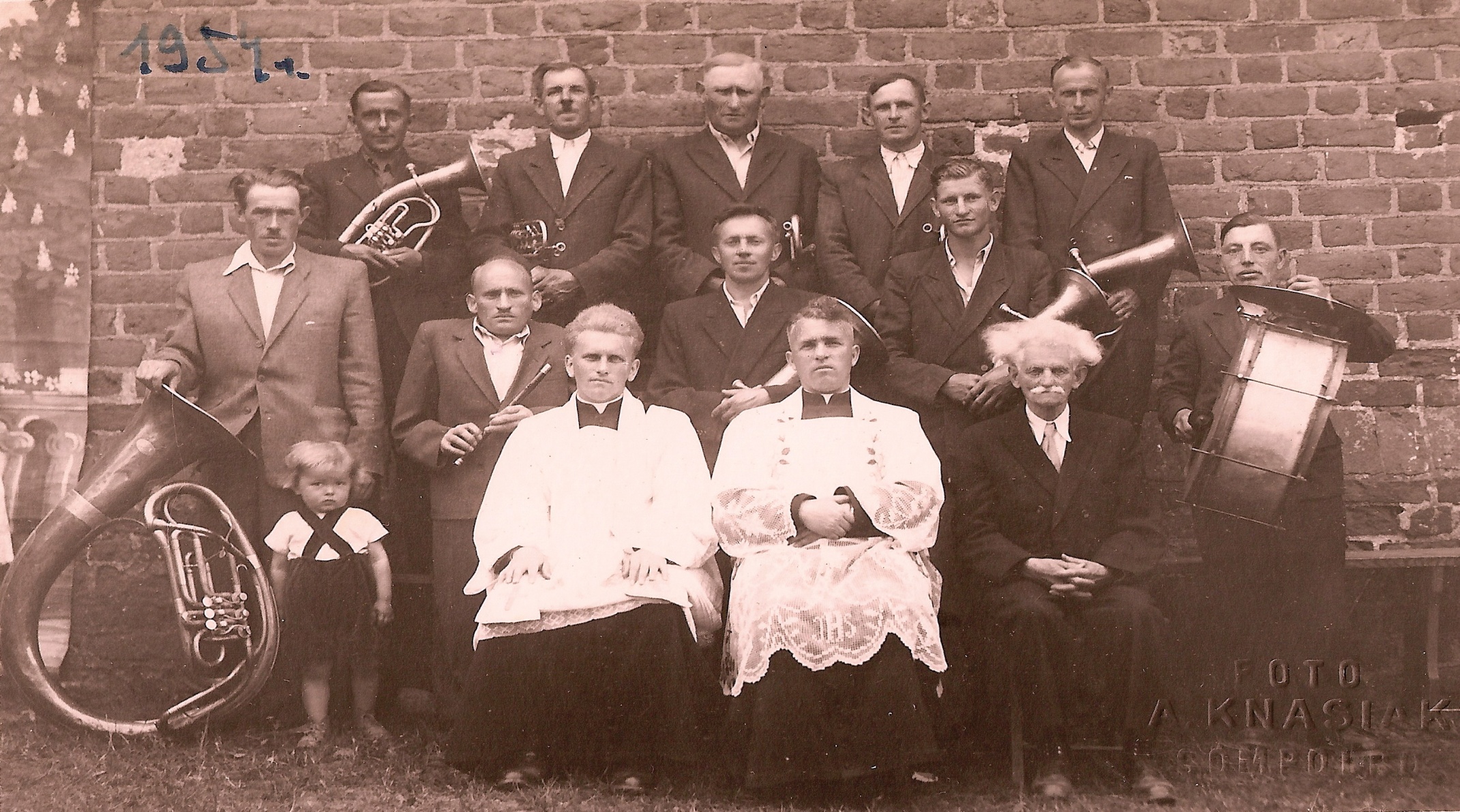 